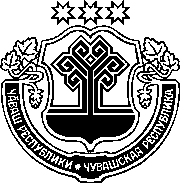 ЗАКОНЧУВАШСКОЙ РЕСПУБЛИКИО ВНЕСЕНИИ ИЗМЕНЕНИЙ В СТАТЬЮ 14 ЗАКОНА ЧУВАШСКОЙ РЕСПУБЛИКИ "О ЦЕНТРАЛЬНОЙ ИЗБИРАТЕЛЬНОЙ КОМИССИИ ЧУВАШСКОЙ РЕСПУБЛИКИ" И ЗАКОН ЧУВАШСКОЙ РЕСПУБЛИКИ "О ГОСУДАРСТВЕННОМ СОВЕТЕ ЧУВАШСКОЙ РЕСПУБЛИКИ"ПринятГосударственным СоветомЧувашской Республики29 апреля 2020 годаСтатья 1Внести в статью 14 Закона Чувашской Республики от 1 июля 1999 года № 12 "О Центральной избирательной комиссии Чувашской Республики" (Ведомости Государственного Совета Чувашской Республики, 1999, № 31; 2003, № 53; 2005, № 64; 2006, № 72; 2007, № 73; 2008, № 77; 2009, № 80, 82; 2010, № 86, 87; 2012, № 92, 95; Собрание законодательства Чувашской Республики, 2013, № 3, 10; 2014, № 6; 2015, № 5, 10; 2016, № 2, 4; газета "Республика", 2017, 8 ноября; 2019, 18 октября) следующие изменения:1) в пункте 5 слова "прибыть на заседание" заменить словами "участвовать в заседании";2) дополнить пунктом 51 следующего содержания:"51. В период введения на территории Чувашской Республики режима повышенной готовности или чрезвычайной ситуации заседания Центральной избирательной комиссии Чувашской Республики по решению председателя Центральной избирательной комиссии Чувашской Республики могут проводиться дистанционно в режиме видеоконференцсвязи с использованием программно-технических комплексов, за исключением случаев, если в повестку заседания комиссии включен вопрос, по которому 
в соответствии с законодательством Российской Федерации и законодательством Чувашской Республики должно проводиться тайное голосование, и (или) вопрос, связанный с подписанием протоколов об итогах голосования, о результатах выборов, референдума, голосования и сводных таблиц.";3) пункт 10 дополнить абзацем следующего содержания:"Положения абзаца первого настоящего пункта не применяются при проведении заседания Центральной избирательной комиссии Чувашской Республики дистанционно в режиме видеоконференцсвязи с использованием программно-технических комплексов.".Статья 2Внести в Закон Чувашской Республики от 23 июля 2001 года № 37 
"О Государственном Совете Чувашской Республики" (Ведомости Государственного Совета Чувашской Республики, 2001, № 42; 2002, № 51; 2003, № 53, 57; 2005, № 64; 2006, № 69; 2010, № 87; 2012, № 94, 95; Собрание законодательства Чувашской Республики, 2013, № 3, 7; 2014, № 11; 2015, № 5; 2016, № 2, 6, 10; 2017, № 2, 7, 9; газета "Республика", 2018, 21 февраля; 2019, 15 февраля, 15 мая) следующие изменения:1) статью 6 дополнить пунктом 11 следующего содержания:"11. В период введения на территории Чувашской Республики режима повышенной готовности или чрезвычайной ситуации сессии Государственного Совета по решению Президиума Государственного Совета могут проводиться дистанционно в режиме видеоконференцсвязи с использованием программно-технических комплексов.";2) подпункт 8 пункта 3 статьи 10 после слов "в соответствии с" дополнить словами "настоящим Законом,";3) в статье 19:а) пункт 2 дополнить абзацем следующего содержания:"В период введения на территории Чувашской Республики режима повышенной готовности или чрезвычайной ситуации заседания комитетов по решению их председателей могут проводиться дистанционно в режиме видеоконференцсвязи с использованием программно-технических комплексов.";б) в абзаце первом пункта 3 слова "прибыть на заседание" заменить словами "участвовать в заседании".Статья 3Настоящий Закон вступает в силу по истечении десяти дней после дня его официального опубликования.г. Чебоксары6 мая 2020 года№ 41Временно исполняющийобязанности ГлавыЧувашской РеспубликиО. Николаев